Opening office	1Closing office	1Balancing Cash Register (Monday and Friday’s) (Desktop, 201X Remittances)	1Balancing	1Making a Remittance	2Making Changes to Cash Register Settings	2Seasonal Sales (H: Documents, Cash Sales Register, Seasonal Sales)	3OABA Responsibilities (Desktop, OABA Master OR H: Documents, All OABA)	3OABA Website	3Mail	3Renewal or New Member	3Solicitations to new Onalaska Businesses	4Monthly Newsletter	4OABA Scholarships (H: Documents, All OABA, Scholarships)	5OABA Grants (H: Documents, All OABA, Grants)	5Monthly Luncheons	5Other	6Miscellaneous Office Documents of Importance	6Hours Posters (H: Documents, Misc Office Info,Office Posters & Directions)	6Usernames & Passwords (H: Documents, Misc Office Info)	6Tourism Commission Documents	7Facebook	7Google Analytics	7Associated Lodging (H: Documents, Annual Promotions, Associated Lodging)	7Occupancy Stats	8Social Media (Desktop, Social Media Calendar)	8Business List (Desktop, Business List)	8Brochure Ordering (H: Documents, Brochure Ordering, Open Access File)	9Promotional Grants (January & July) (H: Documents, Annual Promotions, Promotional Grants)	9Printing Label Leads from Pilch & Barnet	10How to use the Scanner	10Information Guide (H: Documents, Information Guide)	10Community Profile (H: Documents, Information Guide, Community Profile)	10Student Inquiries (H: Documents, Misc Office Info, Student Inquiries)	10Map Changes Inquiries (H: Documents, Annual Promotions, Map Changes)	10UPS Shipments	11Calendar of Events	11To access ANY documents on Ashley’s Computer, either get it from the “H” drive (shortcut is on my desktop, sometimes you have to right click the icon and press “open”) OR see if the files are on my desktop. Such files are: Business List, OABA master, 2013 Stats (occupancy stats), etc. If you get any files not from the H drive, it will not be the most recent file and won’t be correct!Ordering Office SuppliesI have a tab on my favorites under “office”. Current log in password is “OnaTourism”. Submit PR/PO request after we get order.Other tasks…MarchSend out OABA newsletter Friday, March 28 or Monday, March 31. Send out reminder e-mail Wednesday, April 2 or Thursday, April 3.April(Already printed) Hang good Friday hours sheet on door week prior (found in lower left hand drawer in file folder (hours posters)Send out follow up e-mail on OABA banquet silent auction items and keep collecting (banquet is April 25)MaySend out OABA newsletter Monday, May 5 and reminder e-mail Thursday, May 8.(Already printed) Hang Memorial Day hours on week prior (found in lower left hand drawer in file folder (hours posters)To find Dells Sales Logs & Update them…Go to cash sales register folder, open seasonal sales and open files necessary and update ticket sales numbers. Put in binder and add the money folders found in Amy’s OfficeJuneSend out OABA newsletter Monday June 2 and reminder e-mail Thursday, June 5. Social MediaOABA Posts scheduled through June for reminders about luncheons and banquet. Add any new business updates as you see fit.Opening officeGet newspaperUnlock doors (lock open)Turn on both open signs (lobby & marketing office)Turn on back room lights & copy machineGet keys from right drawer in front deskTurn on cash register to “reg” and sign in with clerk number“Clerk Number” and CLK# keyPut key in top left drawer in front desk (where bike passes and state park stickers are kept)Unlock cabinet in Directors office (top) and get seasonal sales binders; bring to front deskWater any necessary plantsIF ADMIN ASSISTANT IS GONE:Turn on computer and check outlook for new e-mailsRespond to any requests/inquiriesVoicemail PasswordGeneral Mailbox1234Admin Assistant9571If there are “Information Requests,” take pre-made envelope from drawer on left side, second down and fill out address and send out. Record on our visitor log. Put address on postcard for follow-up Closing officeTurn off copy machine in backPut seasonal sales binders back in directors top cabinetTake key, along with bike pass key and cash register key and put in top right drawer Turn off “open” signsTurn off all lights Lock doors Balancing Cash Register (Monday and Friday’s) (Desktop, 201X Remittances)BalancingGet “program” key from cabinet in director’s office from cash box located in second compartment, on top shelf in cash boxCount cash (start-up is $250) hint: push “n/s” to open drawerClose drawer and… Put program key and turn to “x” (NOT “z”, ever… )Log on with clerk number (Clerk number, then CLK# key)Push all department keys once (1-17)Push “subtotal”Push “cash amt/tend”Tape will printConfirm cash matches tape (remember, total cash - $250)Confirm cash register sales in binder match cash register tapeMake any necessary updates in cash sales binderMaking a Remittance Set cash/checks aside that you will be remittingPut “Program Key” to “refund”Sign on with clerk number’Enter dollar amount refunding (without pressing the “.” Ex: 2550 for $25.50)Click department the money is being taken out of (ex: 1-annual bike passes)Press “subtotal”, then “ca/amt tend”Open excel file “201X” remittances” on desktopCreate new sheet (on bottom) with date & type of remittance Type of remittances include (1) Bike Passes, (2) Miscellaneous Items (apparel, pins, magnets, calendars, etc) (3) Yard Waste Stickers,(4) State Park Stickers and (5) Park and Rec (any discount tickets we sell in the summer months)Copy sheet from previous remittance (make sure it matches type ex. Copy bike for new bike remittance, copy misc. for new misc. remittance) for formatting and paste onto new sheet for your new remittanceFill in necessary information (include numbers of tickets/passes sold, make sure cash and checks match up with total your remitting)Print (3) copies when finishedOne goes in the cash register binderOne goes to DirectorAnd one goes with the deposit bag to financeBike passes and Miscellaneous items get turned into Finance DirectorPark and Rec Remittances get turned into Park and Rec departmentState Park Stickers go to Lois Larson at PerrotYard Waste Stickers go to Vicky in Planning & ZoningMaking Changes to Cash Register SettingsPlease see cash register settings book located on deskSeasonal Sales (H: Documents, Cash Sales Register, Seasonal Sales)Binder found under cash register. Bags found in marketing office in drawer to left. File found for sales recording sheet in (H: Documents, Cash Sales Register, Seasonal Sales) . When not in use and it has money in it, please lock up at the end of the day in director’s office cabinet. Make remittances to Park and Rec or designated group appropriately. Balance when you balance the cash register. OABA Responsibilities (Desktop, OABA Master OR H: Documents, All OABA)OABA WebsiteTo make a change on the online OABA website:Either… make note of it and I can change it when I get back  ORClick the folder “event web” on the favorites tabClick OABAUser: OabaPass: Oaba08You can upload the current months newsletter, change details in the business directory and update “events”MailMake a copy of application/renewal and check - checks and bank information go to treasurer; other information goes to presidentFile copy of checks and renewals in OABA binder in the 201X folder when complete with instructions below.Renewal or New MemberUpdate master list with updated/new information (Desktop, OABA Master)Update www.oaba.info if necessary Click on Internet ExplorerClick “Event Tab” in favoritesClick OABAMake necessary changes to membership directoryUpdate E-mail lists (Outlook, Contacts, “OABA Members”; add in contacts)Send out “OABA decal” to new membersMake new name tag for new members or members with updated informationKeep current list for Treasurer showing $150 members (print and/or e-mail before each monthly luncheon)In access database, click on 150 member query. Print.Solicitations to new Onalaska BusinessesGather information about new business from La Crosse TribuneSend out solicitation letter with current newsletter and applicationAdd new business/es in “Solicitations Table” in “Master List” (Desktop, Master List)Get Soliciation Letter template from (H: Documents, All OABA, Solicitation Template)Edit next luncheon information and print on OABA letterheadMonthly Newsletter Log into ConstantContact.comClick the e-mail tabHover over previous months newsletterClick “copy”Rename current monthSaveChange monthly informationContent includes:Gathering appropriate updates on members from La Crosse Chamber Connection, LACVB Newsletter, Local Newspapers, and LADCO newsletter Composing events list for upcoming monthOther necessary informationSend newsletter via email with next meeting details and RSVP reminder to OABA board members for approval – Click “preview” On left hand side type in e-mail’s you want to send it toEnter note saying this is a draftClick “send a test”Send to OABA membersClick “preview”, click “view printable version”, click print, choose Primo PDF and name. Put into OABA newsletter folder and upload to website. OABA RSVP (Desktop, OABA Master List)Open master list document. Open query “monthly luncheon”Click “Design View” in upper left cornerSelect dropdown in first column and choose upcoming month ”X/14”Click “Datasheet” view and yes to save. Organize by last name and print. OABA Scholarships (H: Documents, All OABA, Scholarships)Send out scholarship information in January. Make deadline before Annual Banquet so awards can be presented there. Update all necessary paperwork to send out found in “scholarship” folderProper deadline dates, etc.Verify name of counselors in charge of scholarships and mail to all four high schoolsOHSLutherAquinasHolmenCollect applications at Tourism Office Address.When application is received…Enter into spreadsheetGive to OABA Treasurer for review, when he gets back to you…Type and mail letters to winners and letters to applicants that didn’t.  Type certificates for winners to be presented at Annual Banquet. Certificates found in marketing office OABA drawerOABA Grants (H: Documents, All OABA, Grants)Send out to groups sponsoring events that directly impact businesses, institutions or organizations within the City of Onalaska or Town of Onalaska.  Keep current list of award winner’s names.Monthly LuncheonsEmail all OABA members with upcoming meeting information and current newsletter on the first of the month or week before RSVPs are due. Right now I copy and paste e-mails from database to Outlook, I do not have a group created. Follow up Wednesday/Thursday before meeting with an e-mail to those who have not RSVD’sI put everyone who has RSVP’d in the correct month in the access database, then I create a mail merge e-mail in Microsoft word and send e-mail out to only those who have not RSVP’dOn average about 40-50 guests attend monthlyCall La Crosse Country Club with lunch count on Friday. Ask OABA secretary if speaker needs projection screen or extra table. Annual BanquetCreate invitations, get approval, send to print, mail out to:OABA MembersCity AlderpersonsScholarship winners and their parents (they already know they won the scholarship)Other Onalaska BusinessesGet info for program, i.e., who’s giving invocation, who will provide music, do we have guest speaker, what time will things begin, when serving dinner, when closing bidding, when announcing winners, when presenting scholarships to students.  Create program,  (usually printed in-office)Collect RSVP’s and keep dinner count.  Call/E-mail all members who have not responded.  Give dinner count to venue.Silent AuctionIn month or two prior to banquet, put notice in monthly newsletter that OABA is looking for donations. Send out reminder e-mails. Make phone call follow upsOffer to pick up items being donated if it’s easierI create a spreadsheet in the OABA, Banquet folder to keep track of items donatedI then create a merge in word document “silent auction sheet” for the sheets people to place bids on.  Create thank you and mail/e-mail out to those who donated silent auction items after banquetPast two years, we have sent out an e-mail (found in OABA folder) with those who have donated saying thank you. Ask board what it is they want to do. Thank you notes are found in OABA drawer in Marketing office. Usually we print the thank you’s in our office.OtherAnswer phone and visitor inquiries about organization.  Update OABA Facebook and LinkedInMiscellaneous Office Documents of ImportanceHours Posters (H: Documents, Misc Office Info,Office Posters & Directions) Edit Microsoft Word document as needed.Usernames & Passwords (H: Documents, Misc Office Info)Edit Microsoft Word document as needed.Tourism Commission DocumentsFacebookLog into FacebookGo to the Discover Onalaska pageClick “See Insights” 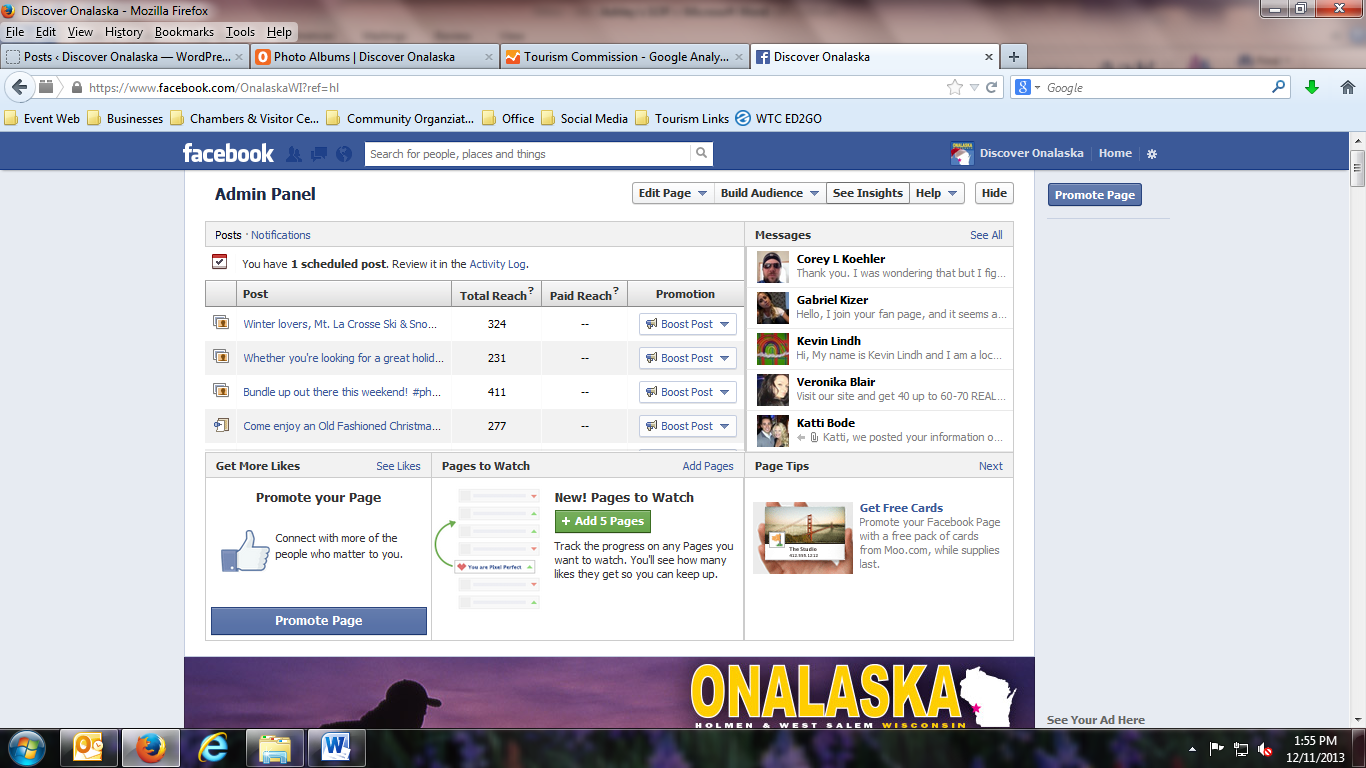 Open file from previous month in (H: Documents, Misc Office Info, Facebook Stats)Save as “ Current Month, Year”On Facebook, Click “Likes”Change date to month requested.Take print screen of “Net Likes” and “Where your likes came from” and paste in current months document.Do the same for Reach and People. Save.Print two copies for Jean.Google AnalyticsLog into google analytics at http://www.google.com/analytics/ with google sign in information. Click “Onalaska Tourism Commission Website” Onalaska Tourism Commission Website - MasterOn left hand side, click “dashboards” Click “private”Click “Tourism Commission” Change display dates to month you need to view. Export document to (H: Documents, Misc Office Info, Google Analytics)Print off (2) copies in color and give to Jean. Associated Lodging (H: Documents, Annual Promotions, Associated Lodging)Binder for old documents is found under cash register in binder. Update cover letter and applications for current yearMail out to other area lodging facilities (File name “Associate Lodging Recipients”  Make remittance of checks after deadline from facilities chosen to participateUpdate “Partners” document and give to office employees for reference. Make sure correct Associated Lodging members are listed in upcoming visitor guide. Occupancy StatsOn the first of each month (or first day back to work if it falls on a weekend/holiday) send e-mail to lodging facilities asking for previous months Lodging StatsSocial Media (Desktop, Social Media Calendar)To view passwords and usernames see “Usernames and Passwords” in (H: Documents, Misc. Office Info, Usernames and Passwords) OR see Office Information Binder for a hard copy.Open “Social Media Calendar” on desktop to follow schedule If changes are needed to calendar follow “events calendar” in outlook for a guide. Also can use La Crosse Tribune, newsletters for other infoFacebook (Be made admin for updates)Keep information current. Make at least a few posts weekly on Onalaska News, pictures, and upcoming events but no more than one post a day and make sure it’s relevant to those who “like us”Tip: you can schedule posts ahead of timeTwitter  tweet upcoming events, photos, etc. for OnalaskaUpdate dailyCan schedule posts ahead of time on “hootsuite”Pinterest Pin upcoming events, photos, etc. for OnalaskaBrowse those you follow for relevant “re-posts”Google +Pin upcoming events, photos, etc. for OnalaskaYouTubeFind videos relating to Tourism and Onalaska and share/postFoursquareIs included with posts when scheduled on hootsuiteBusiness List (Desktop, Business List)Update accordingly. To export and print for customerOpen Business List DatabaseClick on “external data” tabClick under export section “excel”Click “browse”Click H: drive folderClick business list folderName file Onalaska Business list xx.xx.xx (include current date)Click okayClick closeRetrieve file from Business FolderOpenDelete unnecessary fields and especially EMAIL. We do not provide that to the public.Set print area and make page landscape Go into page setup Click sheet tabClick “rows to repeat at top” and highlight row 1Click “insert” on top tabHeader/footerFooterChoose page numberingShould be ready to print or e-mail to customerBrochure Ordering (H: Documents, Brochure Ordering, Open Access File)Update necessary information when ordering and receiving brochures. Promotional Grants (January & July) (H: Documents, Annual Promotions, Promotional Grants)Binder for old documents is found under cash register in binder. Open Organizations SentVerify contact information is up to date and add any other organizations necessaryUpdate Promotional Grant application and cover letter for current yearMail out to organizations sent listUpdate “applications received” as applications come inTurn in applications to director for Tourism Commission Board to approve at next meetingMail out approval/disapproval letters to winners along with guidelines for receiving funds to winnersPrinting Label Leads from Pilch & Barnet Save file under Shared Drive; Pilch & Barnet; Best Bets & Midwest Living; 201X Folder as a regular Excel document.  Close Excel file. Open Microsoft word and create mail merge with labels. Labels are located in the back in the drawer labeled “Tourism Labels” or sometimes by the printers. Make sure you don’t print the labels on both sides of paper. Change your printer settings to avoid this.Print (2) sets of labels, one for visitor guides, one for follow up postcards. On the visitor guides, you also have to put mailing dots on the long side of the book. Sometimes weekend staff can help with these tasks. How to use the ScannerMake sure power is on. On the desktop click “Epson Scan”Click “preview”Click “Scan”You can preview scan or just scan right away. Make sure you click a destination where you want the file to end up. It usually will go into pictures folder under the current date. Send via e-mail or put on shared drive to retrieve from other computers. Information Guide (H: Documents, Information Guide)Update accordingly both in binder and on documents found in folder. Community Profile (H: Documents, Information Guide, Community Profile)Update accordingly.Put current version:On websiteIn relocation foldersStudent Inquiries (H: Documents, Misc Office Info, Student Inquiries)If you get a letter from a student around the state, we send them a letter and a regular visitor guide package along with one of each of the Onalaska postcards (3). Map Changes Inquiries (H: Documents, Annual Promotions, Map Changes)Typically maps are printed every 6 months. Open folder. Copy previous map changes document and make new one.Make changes as necessary following same format if possible. Send/drop off to Miller Quik Print for changes. We order 10,000 in pads of 100. Great River State Trail FriendsIf we received a check or cash from the vendors, please mark down the amount in the Great River State Trail friends book located in the closet in the top left drawer binder. Please total and mark down when Friends group collects money.If passes need to be signed out, mark accordingly in binder under dailies or annuals. Include vendor signing them out and date. Make sure passes match with numbers on books and numbers on the control log. Make sure to give them a recipient. (This is good measure and record keeping for us and them.)UPS ShipmentsUnder my favorites in firefox, under office, click UPS. Login info: cityona54650Password: 415mainSome visitor centers may be saved in the address book. Make sure you have Tourism as the ship from address. Enter information accordingly. Print label. Tape to visitor guide box. Calendar of EventsUpdate accordingly in Outlook. Update on other websites as necessary. General DutiesGeneral DutiesGeneral DutiesWeeklyMonthlyAnnuallyBalance Cash Register  (Monday & Fridays)Send out visitor information requestsChange featured events on website if necessaryOccupancy Stats (1st of month)Social Media Stats (1st of month) Document in tasks in Microsoft OutlookVisitor Log CountsSocial Media Calendar PlanningJanuary Promotional GrantsOABA ScholarshipsAprilOABA Annual BanquetJulyPromotional GrantsAugust/SeptemberAssociated Lodging MembershipsOctoberStart working on finding events for next year for VG and other sources.